Publicado en Madrid el 26/10/2022 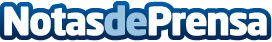 Giti Tire amplía los tamaños del equipamiento original para el VW CrafterTodas las medidas se seguirán montando en los ejes delantero y trasero y se utilizan tanto en los modelos de chasis con cabina simple, como dobleDatos de contacto:presscorporatecom685760960Nota de prensa publicada en: https://www.notasdeprensa.es/giti-tire-amplia-los-tamanos-del-equipamiento Categorias: Internacional Nacional Automovilismo Consumo Industria Automotriz http://www.notasdeprensa.es